Varsity Lakes Series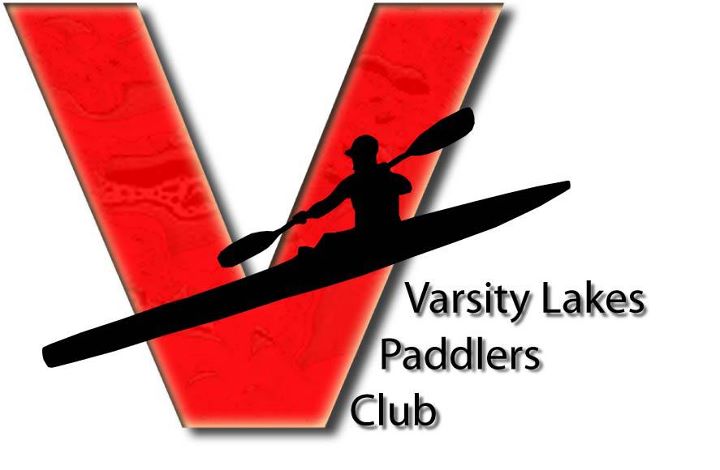 Race No. 2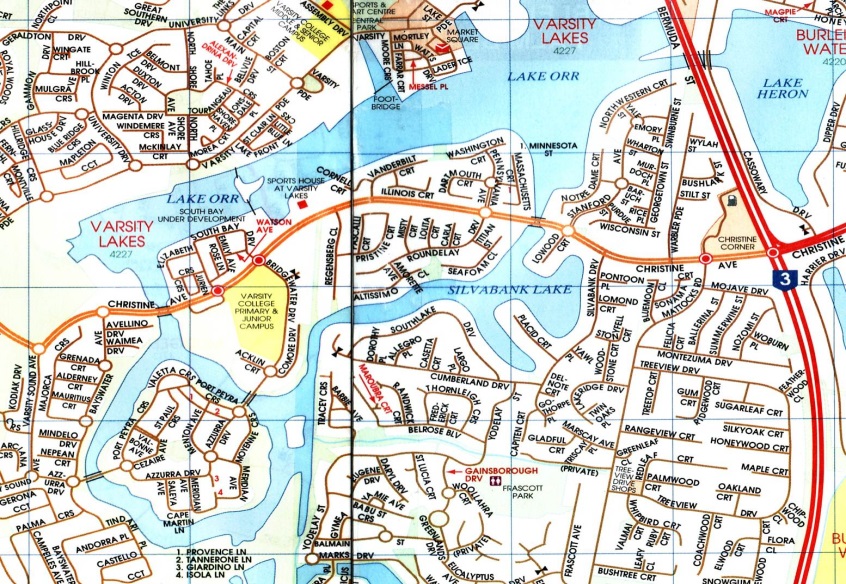 When?  Sunday 22 March 2015Start?  7:00-8:15am – Sign on 	     8:30am – Briefing             9:00am – Race startDistance?  5km, 10km or 15km. Race over a fixed course of 5km loops, all within the enclosed waters of the Varsity Lakes Waterways.  This race will be a different course layout to Race No.1; the loops will be around Azzurra Island & back out again into Lake Orr.Enter and exit from a sandy beach area.This is also the 1st race of 2015 Northern Marathon SeriesThis is also part of Chris Hurley’s Paddlers Cup.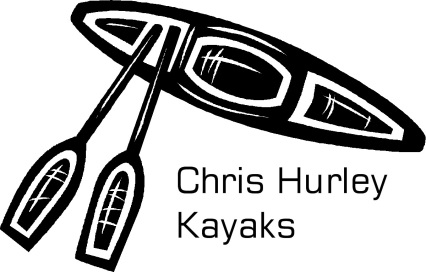 Where?  Sports House at Varsity Lakes               337 Christine Ave, Varsity lakesEntry fee?  $ 12 - Competition members                  $ 15 - Recreation members                $ 17 – Senior Non A.C members (includes trial insurance) 	            $ 15 – Junior Non A.C members (includes trail insurance)Boat classes – K’s, TK’s, C’s, Ski’s, Rec’s and OC1’s.BBQ and cold drinks available at the venue A.C. Marathon Rules apply; all boats must have fixed buoyancy. Junior U/14 paddlers and non-swimmers must wear approved P.F.D.’sWeb site: www.varsitylakespaddlers.canoe.org.au  email: paddling101@gmail.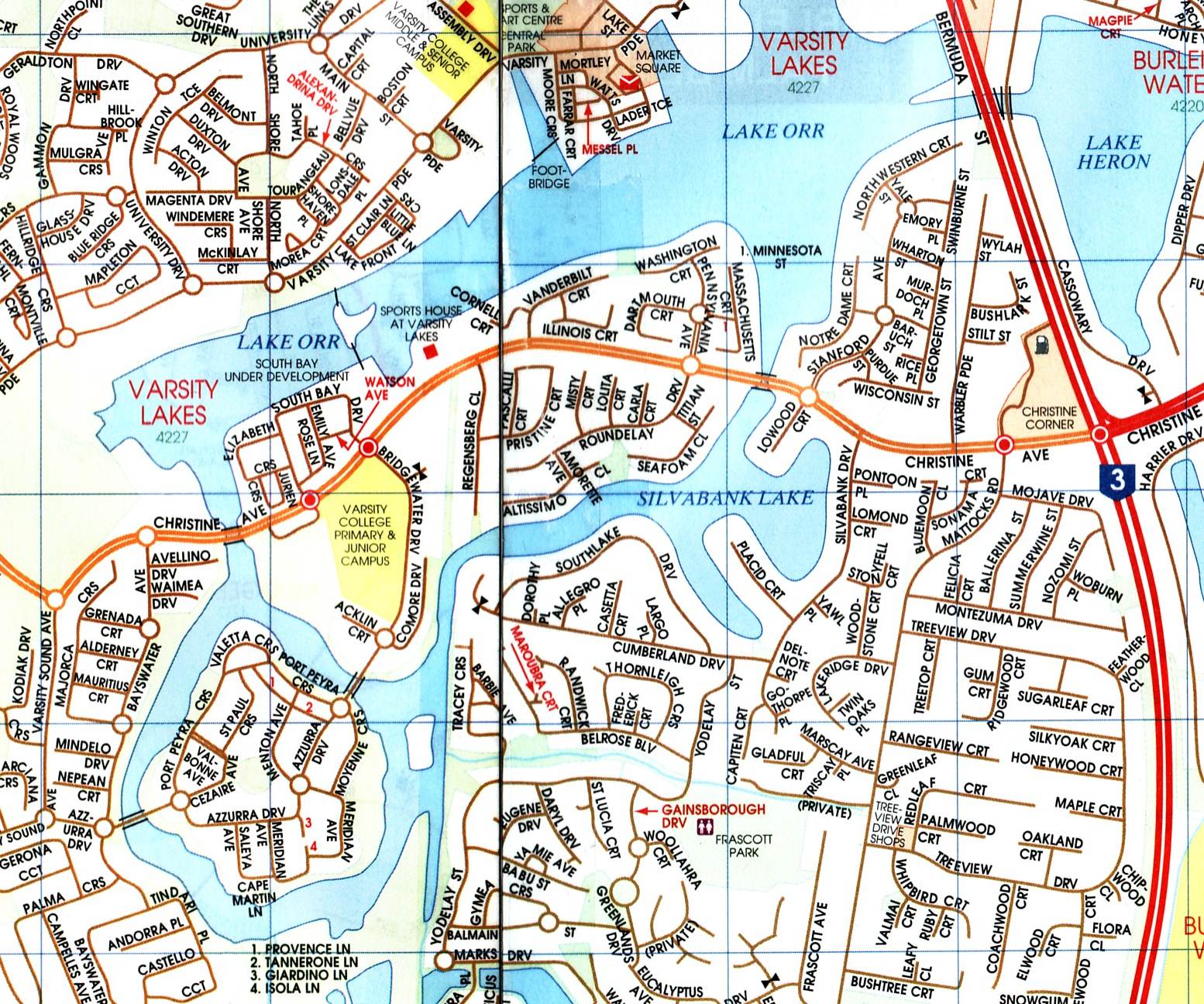 